КРАСНОЯРСКИЙ ГОСУДАРСТВЕННЫЙ МЕДИЦИНСКИЙ УНИВЕРСИТЕТ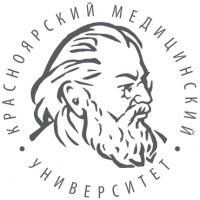 Кафедра ЛОР-болезней с курсом ПОЗав. кафедрой – Д.М.Н., профессор Вахрушев С.Г. Проверил: КМН., доцент, Петрова М.А.Реферат на тему:Неотложная помощь при стенозе гортаниВыполнил: врач-ординатор 2 года обучения Арзамазов Л.А.КРАСНОЯРСК 2023Определение Острый обструктивный (стенозирующий) ларинготрахеит (ООЛТ) — воспаление гортани и тканей подскладочного пространства с сужением просвета гортани, характеризующееся лающим кашлем. ООЛТ может сопровождаться развитием острой дыхательной недостаточности и дисфонией, инспираторным стридором. В отечественной практической медицине ООЛТ вирусной этиологии часто обозначают термином «ложный круп», что достаточно ярко обозначает сущность клинических проявлений при этом заболевании (стридор, лающий кашель, осиплость голоса). ООЛТ чаще наблюдается у мальчиков (до 70%) и детей раннего возраста — от 6 до 24 мес (15,5—34%). Возникновение острой дыхательной недостаточности (ОДН) при острой обструкции дыхательных путей связано с предрасполагающими факторами и анатомофизиологическими особенностями дыхательной системы у детей. Этиология и патогенез ООЛТ может возникнуть при парагриппе (50%), гриппе (23%), аденовирусной инфекции (21%), риновирусной инфекции (5%) и т.д. Стенозирование просвета верхних дыхательных путей обусловлено тремя компонентами: ■ отеком и инфильтрацией слизистой оболочки гортани и трахеи; ■ спазмом мышц гортани, трахеи, бронхов; ■ гиперсекрецией желез слизистой оболочки дыхательных путей, скоплением слизисто-гнойного отделяемого. 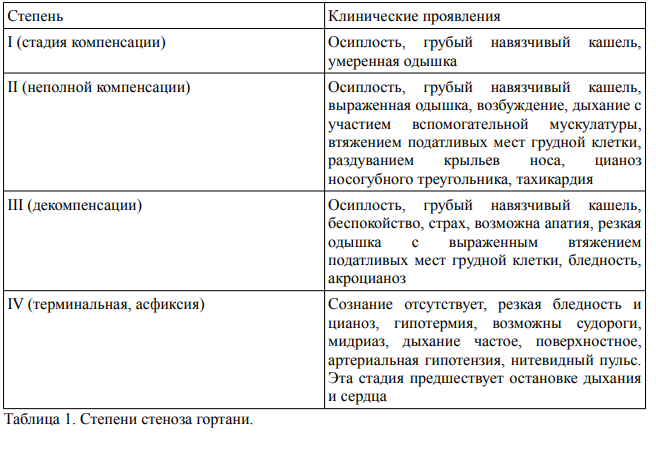 Выделяют две формы крупа: острый вирусный, связанный с острой вирусной инфекцией верхних дыхательных путей, и рецидивирующий (спастический), который может возникать у детей с атопией или гастроэзофагеальным рефлюксом (ГЭР) так же на фоне острых респираторных вирусных инфекций (ОРВИ). Его отличие – быстрое развитие стеноза, приводящее к асфиксии, нередко до обращения к врачу или приезда скорой помощи. Диагностика Основания для диагноза ООЛТ: • лающий кашель; • инспираторная одышка; • участие в акте дыхания вспомогательной мускулатуры; • признаки гипоксии (цианоз, бледность, тахикардия, при стенозе III и IV степени — брадикардия); • нарушения со стороны ЦНС (возбудимость, затем гиподинамия); • ухудшение состояния ребенка (прогрессирование стеноза) — чаще отмечается в ночное время, во время сна; • обычно высокая лихорадка не характерна. Клиническая картина Клинические проявления зависят от степени тяжести стеноза и возраста ребенка. Для стеноза I стадии характерны осиплый голос, грубый, лающий кашель, умеренная инспираторная одышка и легкий периоральный цианоз, возникающий только при беспокойстве, плаче ребенка, при этом в покое одышка отсутствует. При стенозе II стадии учащается лающий кашель, одышка как при беспокойстве, так и в покое, сопровождается участием вспомогательной мускулатуры, выражены периоральный цианоз, который не исчезает в покое, тахикардия, беспокойство. При стенозе III стадии — резкое ухудшение состояния больного: голова запрокинута назад, кожа бледная, цианотичная, дыхание слышно на расстоянии, с выраженной инспираторной одышкой, глубоким втяжением на вдохе эпигастральной области, межреберных промежутков, надключичных и яремной ямок. Ребенок покрывается холодным потом. Стеноз IV стадии — нарушение витальных функций, развитие гипоксической комы и полная асфиксия. Для оценки степени тяжести ООЛТ в международной педиатрической практике используется шкала Westley. Осмотр и физикальное обследование Оценка общего состояния и жизненно важных функций: сознания, дыхания, кровообращения. Проводят термометрию, пульсоксиметрию (норма насыщения крови кислородом — 95—98%), определяют частоту дыхания и сердечных сокращений в минуту; осматривают кожу, полость рта, грудную клетку; проводят аускультацию легких и сердца. Особое внимание следует уделять наличию цианоза и одышки в состоянии покоя и при возбуждении ребенка. Показания к доставке в стационар 1. Все дети со стенозом II степени тяжести и более. 2. Дети со стенозом I степени на фоне врожденного стридора, эпилепсии и с другими отягощающими факторами. 3. Дети 1 года жизни и глубоко недоношенные по анамнезу. 4. Дети, находящиеся в социально неблагополучных условиях. 5. При невозможности обеспечить постоянное динамическое врачебное наблюдение за состоянием ребенка с ООЛТ. Лечение Основной задачей является уменьшение отечного компонента стеноза и поддержание свободной проходимости дыхательных путей. Всем детям со стенозом гортани II—IV степени необходимо проводить оксигенотерапию. Обязательным условием для лечения ребенка с ООЛТ является увлажнение воздуха. Стеноз I степени • ребенку часто дают теплое щелочное питье;• проводят ингаляцию суспензии будесонида из расчета 0,5 мг через компрессорный небулайзер; • при лихорадке — парацетамол в дозе 10—15 мг/кг внутрь или ректально или ибупрофен в разовой дозе 5—10 мг/кг детям старше 1 года. Стеноз II степени • ингаляция суспензии будесонида через компрессорный небулайзер в дозе 1 мг (через 30 мин — повторить) (В, 2++); • при отказе от госпитализации в случае неполного купирования стеноза следует ввести дексаметазон в дозе 0,3 мг/кг (преднизолон — 2 мг/кг) внутримышечно или 9 внутривенно (В, 2++). Необходимо активное врачебное наблюдение больного через 3 ч. Стеноз III степени • внутривенное (или внутрикостное) введение дексаметазона из расчета 0,7 мг/кг или преднизолона в дозе 5—7 мг/кг (В, 2++); • ингаляция суспензии будесонида через компрессорный небулайзер в дозе 1,5-2 мг (В, 2++); • экстренная госпитализация в положении сидя, при необходимости — интубация трахеи; • готовность к проведению СЛР; • при необходимости — вызов (в помощь) реанимационной бригады СМП. Стеноз IV степени • интубация трахеи; • при невозможности интубации трахеи проводят коникотомию после введения 0,1% раствора атропина в дозе 0,05 мл на год жизни внутривенно (при сохранении глоточного рефлекса возможно использование 20% раствора натрия оксибутирата внутривенно из расчета 0,4 мл/кг) (D, 2+); • во время медицинской эвакуации следует поддерживать гемодинамику инфузионной терапией, атропинизацией при брадикардии; • госпитализировать ребенка в стационар в сопровождении родственников, которые могут его успокоить (страх, крик способствуют прогрессированию стеноза). Все больные по показаниям с признаками ООЛТ II—IV степени тяжести подлежат экстренной доставке в многопрофильный детский (инфекционный) стационар скорой медицинской помощи, где имеются реанимационное и ЛОР-отделения. Лечебно-диагностические мероприятия в стОсмП Всем больным в СтОСМП выполняют: • измерение ЧД, ЧСС, АД, проводят термометрию и пульсоксиметрию; • общий анализ крови, мочи; • консультацию врача анестезиолога-реаниматолога при стенозе III—IV степени тяжести. По показаниям проводят: • вирусологическую диагностику (экспресс-тесты); • бактериологическое исследование (слизь из ротоглотки, носа) для исключения дифтерии; консультацию врача-оториноларинголога и других специалистов; • рентгенографию органов грудной клетки, шеи в прямой и боковой проекциях, • биохимический анализ крови • фиброларингоскопию. В настоящее время первая линия терапии ООЛТ — ингаляцонный глюкокортикоид будесонид — суспензия для ингаляций в дозе 2 мг однократно или 1 мг дважды через 30 мин через небулайзер компрессорного типа (В, 2++). В случае неэффективности (либо невозможности проведения вследствие беспокойства ребенка) ингаляций суспензии будесонида через небулайзер и прогрессировании стеноза показано внутримышечное введение дексаметазона из расчета 0,6 мг/кг (В, 2++). При отсутствии дексаметазона пациенту может быть назначен преднизолон в эквивалентной дозе (1 мг преднизолона соответствует 0,15 мг дексаметазона). 10 Эффективно ингаляционное применение эпинефрина1 в дополнение к дексаметазону (А, 1++). Ингаляции эпинефрина проводят каждые 15—20 мин по 0,5 мл/кг (раствор 1 мг/1 мл) на одну ингаляцию (максимум 5 мл), разводят в 3 мл 0,9% раствора натрия хлорида, не более трех ингаляций. При декомпенсированном стенозе показаны назотрахеальная интубация термопластической трубкой значительно меньшего диаметра, чем нужно ребенку по возрасту, или коникотомия (трахеостомия), в тяжелых случаях возможна продленная интубация (трубку оставляют на несколько дней). Список литературы 1. Скорая медицинская помощь: Краткое руководство / Под ред. А.Г. Мирошниченко, В.В. Руксина, В.М. Шайтор. - М.: ГЭОТАР-Медиа, 2010. - С. 229-232. 2. Шайтор В.М. Скорая и неотложная медицинская помощь детям на догоспитальном этапе: Краткое руководство для врачей. — СПб.: ИнформМед, 2013. — С. 120-125. 3. Круп у детей (острый обструктивный ларингит) МКБ-10 J05.0. Клинические рекомендации. — М.: Оригинал макет, 2014. — 32 с. 4. Oxford handbook of emergency. Fourth edition. — Oxford University, 2012. — P. 676. 5. Wall S.R., Wat D., Spiller O.B. et al. The viral etiology of croup and recurrent croup // Arch Dis Child - 2009., May. - Vol. 94, № 5. - P. 359-360. 6. Бакрадзе М.Д., Дарманян А.С., Таточенко В.К. Рациональная терапия крупа у детей//Вопросы современной педиатрии. — 2007. — Т. 6, № 5. — P. 32-36. 7. Союз педиатров России. Международный Фонд охраны здоровья матери и ребенка. Научно-практическая программа «Острые респираторные заболевания у детей. Лечение и профилактика». — М., 2002. 8. Sasidaran K., Bansal A., Singhi S. Acute upper airway obstruction // Indian J. Pediatr. — 2011, Oct. - Vol. 78, № 10. - P. 1256-1261. 9. Scolnik D., Coates A.L., Stephens D. et al. Controlled delivery of high vs low humidity vs mist therapy for croup in emergency departments: a randomized controlled trial //JAMA. — 2006, Mar 15. - Vol. 295, № 11. - P. 1274-1280. 10. Bjornson C.L., Klassen T.P., Williamson J. et al. Treatment of mild croup with a single dose of oral dexamethasone: A multicenter, placebo-controlled trial // New Engl. J. Med. — 2004. - Vol. 315. - P. 1306-1313.